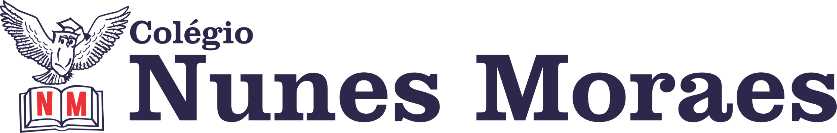 ►1ª AULA: 13h -13:55’   -   INGLÊS   –   PROFESSORA MONNALYSA FONTINELE     CAPÍTULO 7 -  GREEN ENERGYPasso 1 – Acesso à aula online. *Caso você não consiga acessar a aula online, fale com a coordenação. Assista à videoaula no link abaixo.https://sastv.portalsas.com.br/#/channels/1/videos/6162Passo 2  -  Resolução páginas 24 a 28.Identifique a atividade com seu nome e a disciplina, registre em foto  e envie para  RAFAELA coordenação.Passo 3 - Correção  páginas 24 a 28. *Caso você não consiga acessar a aula online, corrija os exercícios pelo gabarito enviado pela professora.►2ª AULA: 13:55’-14:50’   - GRAMÁTICA   - PROFESSOR FLADIMIR CASTRO CAPÍTULO 7 - CONCORDÂNCIA NOMINAL * Casos EspeciaisPasso 1 - Acessar a aula pelo link do SAS.Passo 2 - Acompanhar a correção da atividade de casa. (Questões ímpares das atividades propostas, páginas 47 e 48.)Passo 3 – Acompanhar a explicação do conteúdo. *Caso você não consiga acessar a aula online, fale com a coordenação e assista à videoaula abaixo.https://youtu.be/e7Phq0aAG-8Tarefa de casa:  páginas 46 e 47, questões 1 a 5 das Atividades para sala.►3ª AULA: 14:50’-15:45’  - QUÍMICA 2   – PROFESSOR FRANCISCO PONTES CAPÍTULO 7: PROPRIEDADES COLIGATIVAS (PARTE 1)#PRESSÃO MÁXIMA DE VAPOR (PMV)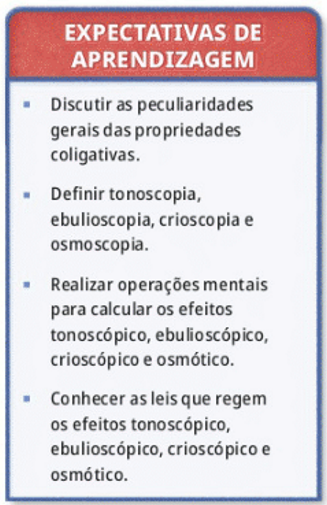 ETAPA 1 – ACESSO via Google Meet, através do login SAS > Sala de Aula SAS: https://online-classroom.portalsas.com.br/*Caso você não consiga acessar a aula online, fale com a coordenação. Assista à videoaula no link abaixo.http://bit.ly/c7quimica2#Páginas de conteúdos (caso não acesse o GoogleMeet): 14 a 17;ETAPA 2 – Tarefa de classe: > q1) e q2) – ATIVIDADES PARA CASA. p. 23.Identifique a atividade com seu nome e a disciplina, registre em foto  e envie para  RAFAELA coordenação.►INTERVALO: 15:45’-16:10’   ►4ª AULA:   16:10’-17:05’  -  REDAÇÃO   - PROFESSOR FLADIMIR CASTRO CONTEÚDO EXTRA: PARÁGRAFO E PERÍODO Passo 1 – Acessar a aula pelo link do SAS.Passo 2 – Acompanhar a aula pelo link do portal SAS. Tarefa de casa:  Disponível no site da escola – junto com o roteiro de aula – e na agenda Edu – Aba de Atividades IMPORTANTE: Esta atividade será contada para nota da atividade de redação.►5ª AULA:   17:05’ – 18:00’   -  FÍSICA 2   – PROFESSOR BETOWER MORAIS                  CAPÍTULO 7  - CORRENTE ELÉTRICA   (Parte  1)Passo 1 – Ao iniciar sua aula dirija-se à sala do meet acessando o link que será enviado no início da aula.Passo 2– Durante a aula irei fazer explanação da fundamentação teórica do conteúdo.*Caso você não consiga acessar a aula online, fale com a coordenação. Assista à videoaula no link abaixo.https://www.youtube.com/watch?v=mTi8wVhJhA8 ( 34 minutos)Passo3 – O aluno poderá reforçar sua compreensão do conteúdo lendo as páginas 32 a 37 da apostila 